İSKENDERUN TEKNİK ÜNİVERSİTESİ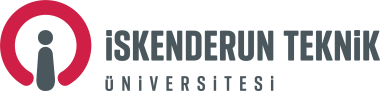 Sosyal Bilimler Enstitüsü MüdürlüğüTEZ ÖN/SON KONTROL RAPORU(Bu rapor her tez incelemesinde mutlaka getirilecektir.)Ön Kontrol	  	Son Kontrol	Öğrenci BilgileriNumarası            : Adı, Soyadı         : Anabilim Dalı     : Öğrenci Tel No   :   Tezi İnceleyen	:  …………………………………….	……………………Tezin Enstitüye Teslim Tarihi* 		: …../……/…….Tezin Kontrolünün Yapıldığı Tarih	: …../……/…….* Tez kontrol süresi en az 3 gündür. * Düzeltilmiş tezi getirirken lütfen bir önceki düzeltme verilen tezi ve önceki tez kontrol  (Form 25) formunu da getiriniz. İncelenen İçerikFormata UygundurFormata UygundurAçıklamaKapak (İç ve Dış)    Evet   HayırKabul Onay sayfası    Evet   HayırEtik Beyan Sayfası    Evet   HayırÖzet/İngilizce Özet     Evet   Hayırİngilizce Özetin Yazım Ve Dilbilgisi    Evet   Hayırİçindekiler (Çizelge, Şekil ve Resimler Listesi, Simge ve Kısaltmalar)    Evet   HayırGiriş    Evet   HayırAna Metin (İkinci Ana Başlıktan Kaynaklara Kadar)    Evet   HayırKaynaklar    Evet   HayırEkler    Evet   HayırÖzgeçmiş    Evet   HayırJüri Üyelerine Gönderilebilir    Evet   HayırTez Ciltlenebilir    Evet   Hayır